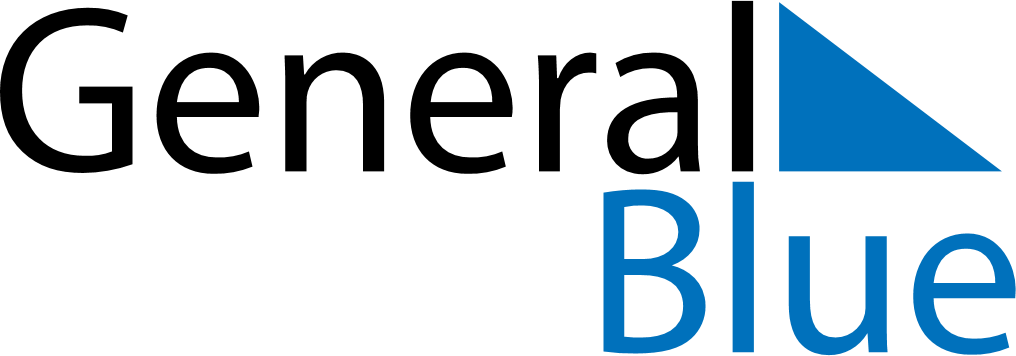 November 2028November 2028November 2028El SalvadorEl SalvadorMondayTuesdayWednesdayThursdayFridaySaturdaySunday12345All Souls’ Day6789101112131415161718192021222324252627282930